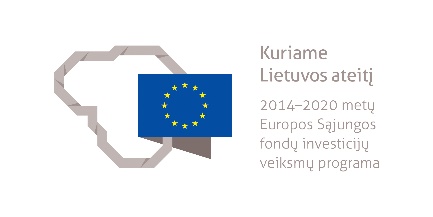 VIZAŽISTO MODULINĖ PROFESINIO MOKYMO PROGRAMA____________________________(Programos pavadinimas)Programos valstybinis kodas ir apimtis mokymosi kreditais:P32101201 – programa, skirta pirminiam profesiniam mokymui, 45 mokymosi kreditųT32101201 – programa, skirta tęstiniam profesiniam mokymui, 35 mokymosi kreditaiKvalifikacijos pavadinimas – vizažistasKvalifikacijos lygis pagal Lietuvos kvalifikacijų sandarą (LTKS) – IIIMinimalus reikalaujamas išsilavinimas kvalifikacijai įgyti:P32101201, T32101201 – pagrindinis išsilavinimasReikalavimai profesinei patirčiai (jei taikomi) – nėraPrograma parengta įgyvendinant iš Europos Sąjungos struktūrinių fondų lėšų bendrai finansuojamą projektą „Lietuvos kvalifikacijų sistemos plėtra (I etapas)“ (projekto Nr. 09.4.1-ESFA-V-734-01-0001).1. PROGRAMOS APIBŪDINIMASProgramos paskirtis. Vizažisto modulinė profesinio mokymo programa skirta kvalifikuotam darbuotojui parengti, kuris gebėtų savarankiškai atlikti makiažą ir grimą.Būsimo darbo specifika.  Įgiję šią kvalifikaciją asmenys galės dirbti individualiai arba grožio salonuose, kosmetikos kabinetuose, kirpyklose bei teatro ir (arba) televizijos grimo kambariuose. Vizažistai savo darbe naudoja makiažo priemones ir įrankius, grimo priemones ir įrankius, aseptikos ir antiseptikos, dezinfekcijos ir sterilizacijos priemones. Vizažisto ergonomiškam darbui reikalinga: kėdė klientui su reguliuojama aukščio funkcija, staliukas, ryškus šviestuvas, veidrodis.Vizažisto profesijai reikalingi svarbiausi bendrieji gebėjimai ir asmeninės savybės: kruopštumas, pastabumas, atsakingumas, kūrybingumas, gebėjimas įvertinti žmogaus išvaizdą, gebėjimas spręsti problemas,  korektiškai bendrauti, planuoti laiką. Darbuotojui privalu atlikti sveikatos profilaktinį patikrinimą ir turėti asmens medicininę knygelę arba privalomojo sveikatos patikrinimo medicininę pažymą.2. PROGRAMOS PARAMETRAI* Šie moduliai vykdant tęstinį profesinį mokymą neįgyvendinami, o darbuotojų saugos ir sveikatos bei saugaus elgesio ekstremaliose situacijose mokymas integruojamas į kvalifikaciją sudarančioms kompetencijoms įgyti skirtus modulius.3. REKOMENDUOJAMA MODULIŲ SEKA* Šie moduliai vykdant tęstinį profesinį mokymą neįgyvendinami, o darbuotojų saugos ir sveikatos bei saugaus elgesio ekstremaliose situacijose mokymas integruojamas į kvalifikaciją sudarančioms kompetencijoms įgyti skirtus modulius.4. REKOMENDACIJOS DĖL PROFESINEI VEIKLAI REIKALINGŲ BENDRŲJŲ KOMPETENCIJŲ UGDYMO5. PROGRAMOS STRUKTŪRA, VYKDANT PIRMINĮ IR TĘSTINĮ PROFESINĮ MOKYMĄPastabosVykdant pirminį profesinį mokymą asmeniui turi būti sudaromos sąlygos mokytis pagal vidurinio ugdymo programą (jei taikoma).Vykdant tęstinį profesinį mokymą asmens ankstesnio mokymosi pasiekimai įskaitomi švietimo ir mokslo ministro nustatyta tvarka.Tęstinio profesinio mokymo programos modulius gali vesti mokytojai, įgiję andragogikos žinių ir turintys tai pagrindžiantį dokumentą arba turintys neformaliojo suaugusiųjų švietimo patirties.Saugaus elgesio ekstremaliose situacijose modulį vedantis mokytojas turi būti baigęs civilinės saugos mokymus pagal Priešgaisrinės apsaugos ir gelbėjimo departamento direktoriaus patvirtintą mokymo programą ir turėti tai pagrindžiantį dokumentą.Tęstinio profesinio mokymo programose darbuotojų saugos ir sveikatos mokymas integruojamas į kvalifikaciją sudarančioms kompetencijoms įgyti skirtus modulius. Darbuotojų saugos ir sveikatos mokoma pagal Mokinių, besimokančių pagal pagrindinio profesinio mokymo programas, darbuotojų saugos ir sveikatos programos aprašą, patvirtintą Lietuvos Respublikos švietimo ir mokslo ministro 2005 m. rugsėjo 28 d. įsakymu Nr. ISAK-1953 „Dėl Mokinių, besimokančių pagal pagrindinio profesinio mokymo programas, darbuotojų saugos ir sveikatos programos aprašo patvirtinimo“. Darbuotojų saugos ir sveikatos mokymą vedantis mokytojas turi būti baigęs darbuotojų saugos ir sveikatos mokymus ir turėti tai pagrindžiantį dokumentą.Tęstinio profesinio mokymo programose saugaus elgesio ekstremaliose situacijose mokymas integruojamas pagal poreikį į kvalifikaciją sudarančioms kompetencijoms įgyti skirtus modulius. 6. PROGRAMOS MODULIŲ APRAŠAI6.1. ĮVADINIS MODULISModulio pavadinimas – „Įvadas į profesiją“6.2. KVALIFIKACIJĄ SUDARANČIOMS KOMPETENCIJOMS ĮGYTI SKIRTI MODULIAI6.2.1. Privalomieji moduliaiModulio pavadinimas – „Makiažo atlikimas“Modulio pavadinimas – „Grimo atlikimas“6.3. PASIRENKAMIEJI MODULIAIModulio pavadinimas – „Blakstienų priauginimas“Modulio pavadinimas – „Kūno tapyba“6.4. BAIGIAMASIS MODULISModulio pavadinimas – „Įvadas į darbo rinką“Valstybinis kodasModulio pavadinimasLTKS lygisApimtis mokymosi kreditaisKompetencijosKompetencijų pasiekimą iliustruojantys mokymosi rezultataiĮvadinis modulis (iš viso 1 mokymosi kreditai)*Įvadinis modulis (iš viso 1 mokymosi kreditai)*Įvadinis modulis (iš viso 1 mokymosi kreditai)*Įvadinis modulis (iš viso 1 mokymosi kreditai)*Įvadinis modulis (iš viso 1 mokymosi kreditai)*Įvadinis modulis (iš viso 1 mokymosi kreditai)*3000001Įvadas į profesijąIII1Pažinti profesiją.Apibūdinti vizažisto profesiją ir jos teikiamas galimybes darbo rinkoje.Apibūdinti vizažisto veiklos procesus.Demonstruoti jau turimus, neformaliuoju ir (arba) savišvietos būdu įgytus vizažisto kvalifikacijai būdingus gebėjimus.Bendrieji moduliai (iš viso 4 mokymosi kreditai)*Bendrieji moduliai (iš viso 4 mokymosi kreditai)*Bendrieji moduliai (iš viso 4 mokymosi kreditai)*Bendrieji moduliai (iš viso 4 mokymosi kreditai)*Bendrieji moduliai (iš viso 4 mokymosi kreditai)*Bendrieji moduliai (iš viso 4 mokymosi kreditai)*3102201Saugus elgesys ekstremaliose situacijoseIII1Saugiai elgtis ekstremaliose situacijose.Apibūdinti ekstremalių situacijų tipus, galimus pavojus.Išmanyti saugaus elgesio ekstremaliose situacijose reikalavimus ir instrukcijas, garsinius civilinės saugos signalus.3102102Sąmoningas fizinio aktyvumo reguliavimasIII1Reguliuoti fizinį aktyvumą. Išvardyti fizinio aktyvumo formas.Demonstruoti asmeninį fizinį aktyvumą.Taikyti fizinio aktyvumo formas atsižvelgiant į darbo specifiką.3102202Darbuotojų sauga ir sveikataIII2Tausoti sveikatą ir saugiai dirbti.Įvardyti darbuotojų saugos ir sveikatos reikalavimus, keliamus darbo vietai.Kvalifikaciją sudarančioms kompetencijoms įgyti skirti moduliai (iš viso 30 mokymosi kreditų)Kvalifikaciją sudarančioms kompetencijoms įgyti skirti moduliai (iš viso 30 mokymosi kreditų)Kvalifikaciją sudarančioms kompetencijoms įgyti skirti moduliai (iš viso 30 mokymosi kreditų)Kvalifikaciją sudarančioms kompetencijoms įgyti skirti moduliai (iš viso 30 mokymosi kreditų)Kvalifikaciją sudarančioms kompetencijoms įgyti skirti moduliai (iš viso 30 mokymosi kreditų)Kvalifikaciją sudarančioms kompetencijoms įgyti skirti moduliai (iš viso 30 mokymosi kreditų)Privalomieji (iš viso 30 mokymosi kreditų)Privalomieji (iš viso 30 mokymosi kreditų)Privalomieji (iš viso 30 mokymosi kreditų)Privalomieji (iš viso 30 mokymosi kreditų)Privalomieji (iš viso 30 mokymosi kreditų)Privalomieji (iš viso 30 mokymosi kreditų)310120001Makiažo atlikimasIII20Parinkti dekoratyvinės kosmetikos priemones makiažui atlikti.Apibūdinti veido odos sandarą, tipus, funkcijas, pakitimus įvairiais amžiaus tarpsniais.Paaiškinti kosmetikos priemonių, naudojamų makiažui, sudėtį, indikacijas ir kontraindikacijas.Nustatyti veido odos tipą ir atpažinti tam tikriems susirgimams būdingas odos problemas, darinius.Parinkti dekoratyvinės kosmetikos priemones, makiažo atlikimo techniką ir technologiją pagal nustatytą veido odos tipą ir problemas.310120001Makiažo atlikimasIII20Atlikti makiažą.Paruošti darbo vietą atlikti makiažą pagal grožio paslaugų sveikatos saugos reikalavimus.Atlikti makiažą skirtingomis technikomis.Koreguoti antakius.Dažyti antakius ir blakstienas.Paaiškinti klientui, kaip nusivalyti makiažą.310120002Grimo atlikimasIII10Parinkti priemones grimui atlikti.Paaiškinti teatro ir kino grimui atlikti naudojamų medžiagų ir įrankių paskirtį, naudojimą ir priežiūrą.Paaiškinti grimo medžiagų sudėtį, poveikį, indikacijas ir kontraindikacijas.Parinkti kosmetikos priemones grimui atlikti pagal odos tipą ir būklę.Parinkti kosmetikos priemones specialiems efektams kurti.310120002Grimo atlikimasIII10Taikyti skirtingas grimo technikas.Paruošti darbo vietą grimui atlikti pagal grožio paslaugų sveikatos saugos reikalavimus.Atlikti grimą skirtingomis technikomis.Tvarkyti plaukus personažams.Paaiškinti klientui, kaip nusivalyti grimą.Pasirenkamieji moduliai (iš viso 5 mokymosi kreditų)*Pasirenkamieji moduliai (iš viso 5 mokymosi kreditų)*Pasirenkamieji moduliai (iš viso 5 mokymosi kreditų)*Pasirenkamieji moduliai (iš viso 5 mokymosi kreditų)*Pasirenkamieji moduliai (iš viso 5 mokymosi kreditų)*Pasirenkamieji moduliai (iš viso 5 mokymosi kreditų)*310120003Blakstienų priauginimasIII5Parinkti priemones blakstienoms priauginti.Paaiškinti blakstienų priauginimo priemonių sudėtį, naudojimą ir parinkimą.Paaiškinti blakstienų priauginimo technologijas.Parinkti priemones priauginti blakstienas pagal planuojamą technologiją.310120003Blakstienų priauginimasIII5Priauginti blakstienas.Paruošti darbo vietą ir priemones blakstienoms priauginti pagal grožio paslaugų sveikatos saugos reikalavimus.Priauginti blakstienas laikantis klasikinės, 2D–6D blakstienų priauginimo technologijų.Atlikti blakstienų cheminį rietimą ir dažymą.Paaiškinti klientui, kaip prižiūrėti priaugintas blakstienas.310120004Kūno tapybaIII5Parinkti priemones kūno tapybai.Paaiškinti kūno tapybos priemonių sudėtį, poveikį, indikacijas ir kontraindikacijas.Paaiškinti kūno tapybos technikas ir technologiją.Parinkti priemones tapyti kūną pagal kūno tapybos technikas.310120004Kūno tapybaIII5Atlikti kūno tapybą.Paruošti darbo vietą ir priemones kūno tapybai pagal grožio paslaugų sveikatos saugos reikalavimus.Tapyti kūną skirtingomis technikomis.Baigiamasis modulis (iš viso 5 mokymosi kreditų)Baigiamasis modulis (iš viso 5 mokymosi kreditų)Baigiamasis modulis (iš viso 5 mokymosi kreditų)Baigiamasis modulis (iš viso 5 mokymosi kreditų)Baigiamasis modulis (iš viso 5 mokymosi kreditų)Baigiamasis modulis (iš viso 5 mokymosi kreditų)3000002Įvadas į darbo rinkąIII5Formuoti darbinius įgūdžius realioje darbo vietoje.Susipažinti su būsimo darbo specifika ir darbo vieta.Įvardyti asmenines integracijos į darbo rinką galimybes.Demonstruoti realioje darbo vietoje įgytas kompetencijas.Valstybinis kodasModulio pavadinimasLTKS lygisApimtis mokymosi kreditaisAsmens pasirengimo mokytis modulyje reikalavimai (jei taikoma)Įvadinis modulis (iš viso 1 mokymosi kreditai)*Įvadinis modulis (iš viso 1 mokymosi kreditai)*Įvadinis modulis (iš viso 1 mokymosi kreditai)*Įvadinis modulis (iš viso 1 mokymosi kreditai)*Įvadinis modulis (iš viso 1 mokymosi kreditai)*3000001Įvadas į profesijąIII1Netaikoma.Bendrieji moduliai (iš viso 4 mokymosi kreditai)*Bendrieji moduliai (iš viso 4 mokymosi kreditai)*Bendrieji moduliai (iš viso 4 mokymosi kreditai)*Bendrieji moduliai (iš viso 4 mokymosi kreditai)*Bendrieji moduliai (iš viso 4 mokymosi kreditai)*3102201Saugus elgesys ekstremaliose situacijoseIII1Netaikoma.3102102Sąmoningas fizinio aktyvumo reguliavimasIII1Netaikoma.3102202Darbuotojų sauga ir sveikataIII2Netaikoma.Kvalifikaciją sudarančioms kompetencijoms įgyti skirti moduliai (iš viso 30 mokymosi kreditų)*Kvalifikaciją sudarančioms kompetencijoms įgyti skirti moduliai (iš viso 30 mokymosi kreditų)*Kvalifikaciją sudarančioms kompetencijoms įgyti skirti moduliai (iš viso 30 mokymosi kreditų)*Kvalifikaciją sudarančioms kompetencijoms įgyti skirti moduliai (iš viso 30 mokymosi kreditų)*Kvalifikaciją sudarančioms kompetencijoms įgyti skirti moduliai (iš viso 30 mokymosi kreditų)*Privalomieji (iš viso 30 mokymosi kreditų)Privalomieji (iš viso 30 mokymosi kreditų)Privalomieji (iš viso 30 mokymosi kreditų)Privalomieji (iš viso 30 mokymosi kreditų)Privalomieji (iš viso 30 mokymosi kreditų)310120001Makiažo atlikimasIII20Netaikoma.310120002Grimo atlikimasIII10Netaikoma.Pasirenkamieji moduliai (iš viso 5 mokymosi kreditų)*Pasirenkamieji moduliai (iš viso 5 mokymosi kreditų)*Pasirenkamieji moduliai (iš viso 5 mokymosi kreditų)*Pasirenkamieji moduliai (iš viso 5 mokymosi kreditų)*Pasirenkamieji moduliai (iš viso 5 mokymosi kreditų)*310120003Blakstienų priauginimasIII5Netaikoma.310120004Kūno tapybaIII5Netaikoma.Baigiamasis modulis (iš viso 5 mokymosi kreditų)Baigiamasis modulis (iš viso 5 mokymosi kreditų)Baigiamasis modulis (iš viso 5 mokymosi kreditų)Baigiamasis modulis (iš viso 5 mokymosi kreditų)Baigiamasis modulis (iš viso 5 mokymosi kreditų)3000002Įvadas į darbo rinkąIII5Baigti visi privalomieji vizažisto kvalifikaciją sudarančioms kompetencijoms įgyti skirti moduliai.Bendrosios kompetencijosBendrųjų kompetencijų pasiekimą iliustruojantys mokymosi rezultataiRaštingumo kompetencijaRašyti gyvenimo aprašymą, motyvacinį laišką, prašymą, ataskaitą, elektroninį laišką.Bendrauti vartojant profesinę terminiją.Daugiakalbystės kompetencijaĮvardyti pagrindinius profesinius terminus užsienio kalba.Suprasti informaciją apie kosmetines medžiagas užsienio kalba.Matematinė kompetencija ir gamtos mokslų, technologijų ir inžinerijos kompetencijaAtlikti aritmetinius veiksmus.Apskaičiuoti medžiagų, priemonių reikmes.Naudotis kompiuterine ir specialia programine įranga, ryšio ir komunikacijos priemonėmis.Skaitmeninė kompetencijaAtlikti informacijos paiešką internete.Rinkti ir saugoti reikalingą darbui informaciją.Naudotis šiuolaikinėmis komunikacijos priemonėmis.Asmeninė, socialinė ir mokymosi mokytis kompetencijaĮsivertinti turimas žinias ir gebėjimus.Rasti informaciją apie tolesnio mokymosi galimybes, kvalifikacijos kėlimą.Pritaikyti turimas žinias ir gebėjimus dirbant individualiai ir kolektyve.Pilietiškumo kompetencijaBendrauti su klientais.Valdyti savo psichologines būsenas, pojūčius ir savybes.Pagarbiai elgtis su klientu, bendradarbiais, artimaisiais.Gerbti save, kitus, savo šalį ir jos tradicijas.Verslumo kompetencijaRodyti iniciatyvą darbe, namie, kitoje aplinkoje.Padėti aplinkiniams, kada jiems reikia pagalbos.Dirbti savarankiškai, planuoti darbus pagal pavestas užduotis.Kultūrinio sąmoningumo ir raiškos kompetencijaPažinti įvairių šalies regionų tradicijas ir papročius.Pažinti įvairių šalių kultūrinius skirtumus. Kvalifikacija – vizažistas, LTKS lygis III Kvalifikacija – vizažistas, LTKS lygis III Programos, skirtos pirminiam profesiniam mokymui, struktūraProgramos, skirtos tęstiniam profesiniam mokymui, struktūraĮvadinis modulis (iš viso 1 mokymosi kreditas)Įvadas į profesiją, 1 mokymosi kreditasĮvadinis modulis (0 mokymosi kreditų)–Bendrieji moduliai (iš viso 4 mokymosi kreditai)Saugus elgesys ekstremaliose situacijose, 1 mokymosi kreditasSąmoningas fizinio aktyvumo reguliavimas, 1 mokymosi kreditasDarbuotojų sauga ir sveikata, 2 mokymosi kreditaiBendrieji moduliai (0 mokymosi kreditų)–Kvalifikaciją sudarančioms kompetencijoms įgyti skirti moduliai (iš viso 30 mokymosi kreditų)Makiažo atlikimas, 20 mokymosi kreditųGrimo atlikimas, 10 mokymosi kreditųKvalifikaciją sudarančioms kompetencijoms įgyti skirti moduliai (iš viso 30 mokymosi kreditų)Makiažo atlikimas, 20 mokymosi kreditųGrimo atlikimas, 10 mokymosi kreditųPasirenkamieji moduliai (iš viso 5 mokymosi kreditai)Blakstienų priauginimas, 5 mokymosi kreditaiKūno tapyba, 5 mokymosi kreditaiPasirenkamieji moduliai (0 mokymosi kreditų)–Baigiamasis modulis (iš viso 5 mokymosi kreditų)Įvadas į darbo rinką, 5 mokymosi kreditaiBaigiamasis modulis (iš viso 5 mokymosi kreditų)Įvadas į darbo rinką, 5 mokymosi kreditaiValstybinis kodas30000013000001Modulio LTKS lygisIIIIIIApimtis mokymosi kreditais11KompetencijosMokymosi rezultataiRekomenduojamas turinys mokymosi rezultatams pasiekti1. Pažinti profesiją.1.1. Apibūdinti vizažisto profesiją ir jos teikiamas galimybes darbo rinkoje.Tema. Vizažisto profesija, jos specifika ir galimybės darbo rinkojeVizažisto profesijos samprataSavybės, reikalingos vizažisto profesijai1. Pažinti profesiją.1.2. Apibūdinti vizažisto veiklos procesus.Tema. Vizažisto veiklos procesaiVizažisto veiklos procesai, funkcijos ir uždaviniaiHigienos normosTeisės aktai, reglamentuojantys vizažisto veiklos procesus (darbo specifiką)1. Pažinti profesiją.1.3. Demonstruoti jau turimus, neformaliuoju ir (arba) savišvietos būdu įgytus vizažisto kvalifikacijai būdingus gebėjimus.Tema. Vizažisto modulinė profesinio mokymo programaMokymo programos tikslai ir uždaviniai, mokymosi formos ir metodai, mokymosi pasiekimų vertinimo kriterijai ir formos (metodai)Tema. Turimų kompetencijų vertinimasŽinių, gebėjimų ir vertybinių nuostatų, reikalingų vizažisto kvalifikacijai, diagnostinis vertinimasMokymosi pasiekimų vertinimo kriterijai Siūlomas įvadinio modulio įvertinimas – įskaityta (neįskaityta).Siūlomas įvadinio modulio įvertinimas – įskaityta (neįskaityta).Reikalavimai mokymui skirtiems metodiniams ir materialiesiems ištekliamsMokymo(si) medžiaga:Vizažisto modulinė profesinio mokymo programaTestas turimiems gebėjimams vertintiVadovėliai ir kita mokomoji medžiagaTeisės aktai, reglamentuojantys darbuotojų saugos ir sveikatos reikalavimusMokymo(si) priemonės:Techninės priemonės mokymo(si) medžiagai iliustruoti, vizualizuoti, pristatytiMokymo(si) medžiaga:Vizažisto modulinė profesinio mokymo programaTestas turimiems gebėjimams vertintiVadovėliai ir kita mokomoji medžiagaTeisės aktai, reglamentuojantys darbuotojų saugos ir sveikatos reikalavimusMokymo(si) priemonės:Techninės priemonės mokymo(si) medžiagai iliustruoti, vizualizuoti, pristatytiReikalavimai teorinio ir praktinio mokymo vietaiKlasė ar kita mokymui(si) pritaikyta patalpa su techninėmis priemonėmis (kompiuteriu, vaizdo projektoriumi) mokymo(si) medžiagai pateikti. Klasė ar kita mokymui(si) pritaikyta patalpa su techninėmis priemonėmis (kompiuteriu, vaizdo projektoriumi) mokymo(si) medžiagai pateikti. Reikalavimai mokytojo dalykiniam pasirengimui (dalykinei kvalifikacijai)Modulį gali vesti mokytojas, turintis:1) Lietuvos Respublikos švietimo įstatyme ir Reikalavimų mokytojų kvalifikacijai apraše, patvirtintame Lietuvos Respublikos švietimo ir mokslo ministro 2014 m. rugpjūčio 29 d. įsakymu Nr. V-774 „Dėl Reikalavimų mokytojų kvalifikacijai aprašo patvirtinimo“, nustatytą išsilavinimą ir kvalifikaciją;2) vizažisto ar kosmetiko, ar lygiavertę kvalifikaciją (išsilavinimą), arba ne mažesnę kaip 3 metų vizažisto profesinės veiklos patirtį.Modulį gali vesti mokytojas, turintis:1) Lietuvos Respublikos švietimo įstatyme ir Reikalavimų mokytojų kvalifikacijai apraše, patvirtintame Lietuvos Respublikos švietimo ir mokslo ministro 2014 m. rugpjūčio 29 d. įsakymu Nr. V-774 „Dėl Reikalavimų mokytojų kvalifikacijai aprašo patvirtinimo“, nustatytą išsilavinimą ir kvalifikaciją;2) vizažisto ar kosmetiko, ar lygiavertę kvalifikaciją (išsilavinimą), arba ne mažesnę kaip 3 metų vizažisto profesinės veiklos patirtį.Valstybinis kodas310120001310120001Modulio LTKS lygisIIIIIIApimtis mokymosi kreditais2020Asmens pasirengimo mokytis modulyje reikalavimai (jei taikoma)NetaikomaNetaikomaKompetencijosMokymosi rezultataiRekomenduojamas turinys mokymosi rezultatams pasiekti1. Parinkti dekoratyvinės kosmetikos priemones makiažui atlikti.1.1. Apibūdinti veido odos sandarą, tipus, funkcijas, pakitimus įvairiais amžiaus tarpsniais.Tema. Veido odos sandara ir funkcijosOdos anatomijaOdos liaukosOdos priedaiOdos funkcijosTema. Veido odos tipaiPagrindiniai veido odos tipaiTestas veido odos tipo nustatymuiTema. Veido odos pakitimai įvairiais amžiaus tarpsniaisVeido odos būklės nustatymas ir specifinė priežiūraOdos senėjimo procesas1. Parinkti dekoratyvinės kosmetikos priemones makiažui atlikti.1.2. Paaiškinti kosmetikos priemonių, naudojamų makiažui, sudėtį, indikacijas ir kontraindikacijas.Tema. Makiažui naudojamų kosmetikos priemonių sudėtis, indikacijos, kontraindikacijosŽaliavos, naudojamos dekoratyvinėje kosmetikojePriemonės odai valytiMakiažo bazių rūšys ir jų skirtumaiMakiažo pagrindų rūšys ir jų pritaikymas pagal odos tipąMaskavimo priemonės ir jų skirstymas pagal maskavimo lygįAkių vokų bazės, šešėliai, pieštukai, tušaiSkaistalai, veido formos modeliavimo priemonėsLūpų kontūravimo ir dažymo priemonėsVandeniui atsparios makiažo priemonės, jų specifikaPriklijuojamos detalės (blakstienos, blizgučiai), jų tvirtinimo bei nuėmimo instrukcijaMakiažui atlikti skirti įrankiai ir jų paskirtisMakiažo fiksavimo priemonės1. Parinkti dekoratyvinės kosmetikos priemones makiažui atlikti.1.3. Nustatyti veido odos tipą ir atpažinti tam tikriems susirgimams būdingas odos problemas, darinius.Tema. Veido odos tipo nustatymasOdos tipo ir odos būklės nustatymo parametraiTema. Odos problemų ir darinių atpažinimasOdos bėrimo elementaiOdos riebalinių liaukų sutrikimaiOdos kraujagyslių sutrikimaiOdos pigmentacijos sutrikimai1. Parinkti dekoratyvinės kosmetikos priemones makiažui atlikti.1.4. Parinkti dekoratyvinės kosmetikos priemones, makiažo atlikimo techniką ir technologiją pagal nustatytą veido odos tipą ir problemas.Tema. Spalvų naudojimas ir derinimas Spalvų ratas, spalvų derinimasŽmonių spalviniai tipaiTema. Makiažo atlikimo technologijos parinkimasDekoratyvinių kosmetikos priemonių parinkimasVeido odos paruošimasVeido odos defektų maskavimasVeido dalių formų koregavimas ir ryškinimasVeido modeliavimas ir skulptūravimasTema. Makiažo atlikimo technikos parinkimas pagal nustatytą veido odos tipą ir problemas Pieštukinė technikaKreminių šešėlių technikaSausų šešėlių technikaPurškiama ir akvarelinė technika2. Atlikti makiažą.2.1. Paruošti darbo vietą atlikti makiažą pagal grožio paslaugų sveikatos saugos reikalavimus.Tema. Darbo vietos makiažui atlikti pagal grožio paslaugų sveikatos saugos reikalavimus paruošimasVizažisto darbo vietos paruošimas pagal reikalavimusAsmens, teikiančio grožio paslaugą, pasiruošimas darbui pagal reikalavimusĮrankių valymas, dezinfekavimas, sterilizavimas2. Atlikti makiažą.2.2. Atlikti makiažą skirtingomis technikomis.Tema. Makiažų atlikimas skirtingomis technikomisDieninio makiažo atlikimasVakarinio makiažo atlikimasProginio makiažo atlikimasDalykinio makiažo atlikimasPodiumo makiažo atlikimasSceninio makiažo atlikimasFotosesijos/televizinio makiažo atlikimasMakiažo nespalvotai fotografijai atlikimas 2. Atlikti makiažą.2.3. Koreguoti antakius.Tema. Antakių koregavimasAntakių formosAntakių koregavimo būdai ir priemonėsAntakių formos parinkimas2. Atlikti makiažą.2.4. Dažyti antakius ir blakstienas.Tema. Antakių ir blakstienų dažymasAntakių ir blakstienų dažymo priemonių parinkimas ir paruošimasAntakių dažymasBlakstienų dažymas2. Atlikti makiažą.2.5. Paaiškinti klientui, kaip nusivalyti makiažą.Tema. Makiažo nuvalymasVeido odos nuvalymo technologijaVeido masažinės linijosMokymosi pasiekimų vertinimo kriterijai Pasirūpinta tinkamais ir tvarkingais darbo drabužiais bei apavu. Nustatytas veido odos tipas ir atpažintos tam tikriems susirgimams būdingos odos problemos ir dariniai; parinktos dekoratyvinės kosmetikos priemonės, makiažo atlikimo technika ir technologija pagal nustatytą veido odos tipą ir problemas; paruošta darbo vieta makiažui atlikti pagal grožio paslaugų sveikatos saugos reikalavimus ir atliktas dieninis, vakarinis, proginis, dalykinis, podiumo, sceninis, fotosesijos (televizinis) makiažai skirtingomis technikomis; gebėjimas teisingai parinkti makiažo schemą bei spalvinę gamą pagal konkrečią užduotį; koreguoti antakiai; dažyti antakiai ir blakstienos; atliekant makiažą, įvertintos oro sąlygos, paros laikas, apšvietimas ir galimi makiažo pokyčiai per dieną; paaiškinta klientui, kaip nusivalyti makiažą; laikytasi darbuotojų saugos ir sveikatos, asmens higienos, ergonomikos reikalavimų; tinkamai sutvarkyta darbo vieta, dezinfekuotos darbo priemonės. Pasirūpinta tinkamais ir tvarkingais darbo drabužiais bei apavu. Nustatytas veido odos tipas ir atpažintos tam tikriems susirgimams būdingos odos problemos ir dariniai; parinktos dekoratyvinės kosmetikos priemonės, makiažo atlikimo technika ir technologija pagal nustatytą veido odos tipą ir problemas; paruošta darbo vieta makiažui atlikti pagal grožio paslaugų sveikatos saugos reikalavimus ir atliktas dieninis, vakarinis, proginis, dalykinis, podiumo, sceninis, fotosesijos (televizinis) makiažai skirtingomis technikomis; gebėjimas teisingai parinkti makiažo schemą bei spalvinę gamą pagal konkrečią užduotį; koreguoti antakiai; dažyti antakiai ir blakstienos; atliekant makiažą, įvertintos oro sąlygos, paros laikas, apšvietimas ir galimi makiažo pokyčiai per dieną; paaiškinta klientui, kaip nusivalyti makiažą; laikytasi darbuotojų saugos ir sveikatos, asmens higienos, ergonomikos reikalavimų; tinkamai sutvarkyta darbo vieta, dezinfekuotos darbo priemonės. Reikalavimai mokymui skirtiems metodiniams ir materialiesiems ištekliamsMokymo(si) medžiaga:Vadovėliai ir kita mokomoji medžiagaMokymo(si) priemonės:Techninės priemonės mokymo(si) medžiagai iliustruoti, vizualizuoti, pristatytiDekoratyvinės kosmetikos priemonėsTeptukai, kempinėlės ir kiti įrankiai makiažui atliktiVienkartinės priemonės makiažui valytiDezinfekavimo priemonėsMokymo(si) medžiaga:Vadovėliai ir kita mokomoji medžiagaMokymo(si) priemonės:Techninės priemonės mokymo(si) medžiagai iliustruoti, vizualizuoti, pristatytiDekoratyvinės kosmetikos priemonėsTeptukai, kempinėlės ir kiti įrankiai makiažui atliktiVienkartinės priemonės makiažui valytiDezinfekavimo priemonėsReikalavimai teorinio ir praktinio mokymo vietaiKlasė ar kita mokymui(si) pritaikyta patalpa su techninėmis priemonėmis (kompiuteriu, vaizdo projektoriumi) mokymo(si) medžiagai pateikti.Praktinio mokymo klasė (patalpa), aprūpinta makiažo kėdėmis, veidrodžiais, vežimėliais priemonėms sudėti, vietinio apšvietimo lempomis, šviečiančiomis šalto atspalvio šviesa, makiažo įrankiais.Klasė ar kita mokymui(si) pritaikyta patalpa su techninėmis priemonėmis (kompiuteriu, vaizdo projektoriumi) mokymo(si) medžiagai pateikti.Praktinio mokymo klasė (patalpa), aprūpinta makiažo kėdėmis, veidrodžiais, vežimėliais priemonėms sudėti, vietinio apšvietimo lempomis, šviečiančiomis šalto atspalvio šviesa, makiažo įrankiais.Reikalavimai mokytojų dalykiniam pasirengimui (dalykinei kvalifikacijai)Modulį gali vesti mokytojas, turintis:1) Lietuvos Respublikos švietimo įstatyme ir Reikalavimų mokytojų kvalifikacijai apraše, patvirtintame Lietuvos Respublikos švietimo ir mokslo ministro 2014 m. rugpjūčio 29 d. įsakymu Nr. V-774 „Dėl Reikalavimų mokytojų kvalifikacijai aprašo patvirtinimo“, nustatytą išsilavinimą ir kvalifikaciją;2) vizažisto ar kosmetiko, ar lygiavertę kvalifikaciją (išsilavinimą), arba ne mažesnę kaip 3 metų vizažisto profesinės veiklos patirtį.Modulio temas, susijusias su odos sandara ir funkcijomis, odos problemomis ir dariniais, turėtų dėstyti medicinos gydytojo arba odos ligų gydytojo profesinę kvalifikaciją įgiję asmenys.Modulį gali vesti mokytojas, turintis:1) Lietuvos Respublikos švietimo įstatyme ir Reikalavimų mokytojų kvalifikacijai apraše, patvirtintame Lietuvos Respublikos švietimo ir mokslo ministro 2014 m. rugpjūčio 29 d. įsakymu Nr. V-774 „Dėl Reikalavimų mokytojų kvalifikacijai aprašo patvirtinimo“, nustatytą išsilavinimą ir kvalifikaciją;2) vizažisto ar kosmetiko, ar lygiavertę kvalifikaciją (išsilavinimą), arba ne mažesnę kaip 3 metų vizažisto profesinės veiklos patirtį.Modulio temas, susijusias su odos sandara ir funkcijomis, odos problemomis ir dariniais, turėtų dėstyti medicinos gydytojo arba odos ligų gydytojo profesinę kvalifikaciją įgiję asmenys.Valstybinis kodas310120002310120002Modulio LTKS lygisIIIIIIApimtis mokymosi kreditais1010Asmens pasirengimo mokytis modulyje reikalavimai (jei taikoma)NetaikomaNetaikomaKompetencijosMokymosi rezultataiRekomenduojamas turinys mokymosi rezultatams pasiekti1. Parinkti priemones grimui atlikti.1.1. Paaiškinti teatro ir kino grimui atlikti naudojamų medžiagų ir įrankių paskirtį, naudojimą ir priežiūrą.Tema. Teatro ir kino grimui atlikti naudojamų medžiagų ir įrankių paskirtis, naudojimas ir priežiūraKūno dažai ir klijaiGrimui atlikti naudojamos medžiagos (lateksas, silikonas, dirbtinis kraujas, vaškas, skiedikliai)Grimui atlikti naudojamos pridėtinės detalės, aksesuaraiGrimui atlikti naudojami įrankiai: trafaretai, teptukai, kempinėlės, pincetai, blakstienų rietikliai1. Parinkti priemones grimui atlikti.1.2. Paaiškinti grimo medžiagų sudėtį, poveikį, indikacijas ir kontraindikacijas.Tema. Grimo medžiagų sudėtis, poveikis, indikacijos ir kontraindikacijosGrimui naudojamos žaliavos ir medžiagosDekoratyvinė kosmetika grimuiPridėtinių detalių klijavimo ir nuėmimo instrukcija, klijų rūšys1. Parinkti priemones grimui atlikti.1.3. Parinkti kosmetikos priemones grimui atlikti pagal odos tipą ir būklę.Tema. Kosmetikos priemonės grimo atlikimuiOdos tipas ir būklėGrimo pagrindo parinkimasKūno dažų ir klijų parinkimasGrimo fiksavimo priemonių parinkimas 1. Parinkti priemones grimui atlikti.1.4. Parinkti kosmetikos priemones specialiems efektams kurti.Tema. Kosmetikos priemonių specialiems efektams kurti parinkimasKino ir teatrinio grimo atlikimo specifikaApšvietimo (šviesos) srauto įtaka teatro ir kino grimuiKosmetikos priemonių parinkimas pirmo lygio specialių efektų kūrimui, naudojant šešėlius, specialų vašką ir popieriųKosmetikos priemonių parinkimas antro lygio specialių efektų kūrimui, naudojant lateksą, pastižą, silikoną2. Taikyti skirtingas grimo technikas.2.1. Paruošti darbo vietą grimui atlikti pagal grožio paslaugų sveikatos saugos reikalavimus.Tema. Darbo vietos grimui atlikti pagal grožio paslaugų sveikatos saugos reikalavimus paruošimasReikalavimai vizažisto darbo vietaiReikalavimai asmenims, teikiantiems grožio paslaugasĮrankių valymo, dezinfekcijos, sterilizacijos taisyklės2. Taikyti skirtingas grimo technikas.2.2. Atlikti grimą skirtingomis technikomis.Tema. Grimo atlikimas skirtingomis technikomisSendinimo grimasJauninimo grimasKino personažo grimasTeatrinio personažo grimasSceninio personažo grimas2. Taikyti skirtingas grimo technikas.2.3. Tvarkyti plaukus personažams.Tema. Personažų plaukų tvarkymasPlaukų priežiūros priemonės ir įrankiaiSkirtingų laikmečių šukuosenosPlaukų sukimas, tiesinimas karštomis žnyplėmisPlaukų aksesuarų, perukų tvirtinimas2. Taikyti skirtingas grimo technikas.2.4. Paaiškinti klientui, kaip nusivalyti grimą.Tema. Grimo nuvalymasVeido odos nuvalymo technologijaVeido masažinės linijosMokymosi pasiekimų vertinimo kriterijai Pasirūpinta tinkamais ir tvarkingais darbo drabužiais bei apavu. Parinktos kosmetikos priemonės grimui atlikti pagal odos tipą ir būklę; parinktos kosmetikos priemonės specialiems efektams kurti; paruošta darbo vietą grimui atlikti pagal grožio paslaugų sveikatos saugos reikalavimus; atliktas kino, teatro, sceninis grimas skirtingomis technikomis; atliktas makiažas atpažįstamai atitinka tam tikram teatro (kino) personažui, senėjimo procesui pagal metus; sutvarkyti plaukai personažams; paaiškinta klientui, kaip nusivalyti grimą; laikytasi darbuotojų saugos ir sveikatos, asmens higienos, ergonomikos reikalavimų; tinkamai sutvarkyta darbo vieta, dezinfekuotos darbo priemonės.Pasirūpinta tinkamais ir tvarkingais darbo drabužiais bei apavu. Parinktos kosmetikos priemonės grimui atlikti pagal odos tipą ir būklę; parinktos kosmetikos priemonės specialiems efektams kurti; paruošta darbo vietą grimui atlikti pagal grožio paslaugų sveikatos saugos reikalavimus; atliktas kino, teatro, sceninis grimas skirtingomis technikomis; atliktas makiažas atpažįstamai atitinka tam tikram teatro (kino) personažui, senėjimo procesui pagal metus; sutvarkyti plaukai personažams; paaiškinta klientui, kaip nusivalyti grimą; laikytasi darbuotojų saugos ir sveikatos, asmens higienos, ergonomikos reikalavimų; tinkamai sutvarkyta darbo vieta, dezinfekuotos darbo priemonės.Reikalavimai mokymui skirtiems metodiniams ir materialiesiems ištekliamsMokymo(si) medžiaga:Vadovėliai ir kita mokomoji medžiagaMokymo(si) priemonės:Techninės priemonės mokymo(si) medžiagai iliustruoti, vizualizuoti, pristatytiDekoratyvinės kosmetikos priemonės, grimo medžiagos, priemonės plaukams (dažai, plaukų plovimo ir formavimo priemonės) ir specialiems efektams kurtiVienkartinės grimo ir klijų valymo priemonėsDezinfekavimo priemonėsMokymo(si) medžiaga:Vadovėliai ir kita mokomoji medžiagaMokymo(si) priemonės:Techninės priemonės mokymo(si) medžiagai iliustruoti, vizualizuoti, pristatytiDekoratyvinės kosmetikos priemonės, grimo medžiagos, priemonės plaukams (dažai, plaukų plovimo ir formavimo priemonės) ir specialiems efektams kurtiVienkartinės grimo ir klijų valymo priemonėsDezinfekavimo priemonėsReikalavimai teorinio ir praktinio mokymo vietaiKlasė ar kita mokymui(si) pritaikyta patalpa su techninėmis priemonėmis (kompiuteriu, vaizdo projektoriumi) mokymo(si) medžiagai pateikti.Praktinio mokymo klasė (patalpa) aprūpinta makiažo kėdėmis, veidrodžiais, vežimėliais priemonėms sudėti, ryškaus apšvietimo lempomis, dekoratyvine kosmetika, grimo medžiagomis, priemonėmis plaukams ir specialiems efektams kurti, makiažo, grimo ir plaukų formavimo įrankiais.Klasė ar kita mokymui(si) pritaikyta patalpa su techninėmis priemonėmis (kompiuteriu, vaizdo projektoriumi) mokymo(si) medžiagai pateikti.Praktinio mokymo klasė (patalpa) aprūpinta makiažo kėdėmis, veidrodžiais, vežimėliais priemonėms sudėti, ryškaus apšvietimo lempomis, dekoratyvine kosmetika, grimo medžiagomis, priemonėmis plaukams ir specialiems efektams kurti, makiažo, grimo ir plaukų formavimo įrankiais.Reikalavimai mokytojų dalykiniam pasirengimui (dalykinei kvalifikacijai)Modulį gali vesti mokytojas, turintis:1) Lietuvos Respublikos švietimo įstatyme ir Reikalavimų mokytojų kvalifikacijai apraše, patvirtintame Lietuvos Respublikos švietimo ir mokslo ministro 2014 m. rugpjūčio 29 d. įsakymu Nr. V-774 „Dėl Reikalavimų mokytojų kvalifikacijai aprašo patvirtinimo“, nustatytą išsilavinimą ir kvalifikaciją;2) vizažisto ar lygiavertę kvalifikaciją (išsilavinimą) arba ne mažesnę kaip 3 metų teatro (kino) grimerio profesinės veiklos patirtį.Modulį gali vesti mokytojas, turintis:1) Lietuvos Respublikos švietimo įstatyme ir Reikalavimų mokytojų kvalifikacijai apraše, patvirtintame Lietuvos Respublikos švietimo ir mokslo ministro 2014 m. rugpjūčio 29 d. įsakymu Nr. V-774 „Dėl Reikalavimų mokytojų kvalifikacijai aprašo patvirtinimo“, nustatytą išsilavinimą ir kvalifikaciją;2) vizažisto ar lygiavertę kvalifikaciją (išsilavinimą) arba ne mažesnę kaip 3 metų teatro (kino) grimerio profesinės veiklos patirtį.Valstybinis kodas310120003310120003Modulio LTKS lygisIIIIIIApimtis mokymosi kreditais55Asmens pasirengimo mokytis modulyje reikalavimai (jei taikoma)NetaikomaNetaikomaKompetencijosMokymosi rezultataiRekomenduojamas turinys mokymosi rezultatams pasiekti1. Parinkti priemones blakstienoms priauginti.1.1. Paaiškinti blakstienų priauginimo priemonių sudėtį, naudojimą ir parinkimą.Tema. Blakstienų apžiūra ir būklės vertinimas blakstienų priauginimui atliktiTema. Veido odos ir odos priedų problemos, dariniaiUžkrečiamos odos ligosNeužkrečiamos odos ligosRiebalinių liaukų sutrikimaiTema. Blakstienų priauginimo priemonių sudėtis, naudojimas ir parinkimasPriemonės blakstienų paruošimuiBlakstienos, jų formosKosmetiniai blakstienų klijaiTema. Blakstienų priauginimo įrankiaiĮrankiai blakstienų priauginimuiĮrankių priežiūra1. Parinkti priemones blakstienoms priauginti.1.2. Paaiškinti blakstienų priauginimo technologijas.Tema. Blakstienų priauginimo technologijosKlasikinė blakstienų priauginimo technologija2D–6D blakstienų priauginimo technologijaPriaugintų blakstienų korekcijos 1. Parinkti priemones blakstienoms priauginti.1.3. Parinkti priemones priauginti blakstienas pagal planuojamą technologiją.Tema. Blakstienų priauginimo priemonių parinkimasPriemonių parinkimas klasikiniam blakstienų priauginimuiPriemonių parinkimas 2D–6D blakstienų priauginimui2. Priauginti blakstienas.2.1. Paruošti darbo vietą ir priemones blakstienoms priauginti pagal grožio paslaugų sveikatos saugos reikalavimus.Tema. Darbo vietos blakstienų priauginimui atlikti pagal grožio paslaugų sveikatos saugos reikalavimus paruošimasDarbo vietos blakstienų priauginimui paruošimas pagal reikalavimusĮrankių valymas, dezinfekavimas, sterilizavimas2. Priauginti blakstienas.2.2. Priauginti blakstienas laikantis klasikinės, 2D–6D blakstienų priauginimo technologijų.Tema. Blakstienų priauginimasBlakstienų priauginimas klasikine blakstienų priauginimo technologijaBlakstienų priauginimas 2D–6D blakstienų priauginimo technologija2. Priauginti blakstienas.2.3. Atlikti blakstienų cheminį rietimą ir dažymą.Tema. Blakstienų cheminio rietimo atlikimasBlakstienų cheminis rietimas suktukaisBlakstienų laminavimasTema. Blakstienų cheminis dažymasBlakstienų dažų paruošimasBlakstienų dažymas2. Priauginti blakstienas.2.4. Paaiškinti klientui, kaip prižiūrėti priaugintas blakstienas.Tema. Priaugintų blakstienų priežiūraPriaugintų blakstienų priežiūros priemonėsHigienaKasdieninė priežiūraMokymosi pasiekimų vertinimo kriterijaiPasirūpinta tinkama ir tvarkinga išvaizda, dėvėti švarūs ir tinkami darbo drabužiai bei apavas. Apibūdintos tam tikriems susirgimams būdingos veido odos ir odos priedų problemos, dariniai; blakstienos apžiūrėtos ir įvertinta jų būklė blakstienų priauginimui atlikti, apibūdinta blakstienų priauginimo priemonių sudėtis, paskirtis, įrankiai, blakstienų priauginimo technologijos.Pasirūpinta tinkamais ir tvarkingais darbo drabužiais bei apavu. Parinktos priemonės blakstienų priauginimui pagal planuojamą technologiją; paruošta darbo vieta ir priemonės blakstienoms priauginti pagal grožio paslaugų sveikatos saugos reikalavimus; priaugintos blakstienos klasikine, 2D–6D blakstienų priauginimo technologijomis; tinkamai parinktos blakstienų rūšys pagal akies formą; atliktas blakstienų cheminis rietimas ir dažymas; klientas pakonsultuotas, kaip prižiūrėti priaugintas blakstienas; laikytasi darbuotojų saugos ir sveikatos, asmens higienos, ergonomikos reikalavimų; tinkamai sutvarkyta darbo vieta, dezinfekuotos darbo priemonės.Pasirūpinta tinkama ir tvarkinga išvaizda, dėvėti švarūs ir tinkami darbo drabužiai bei apavas. Apibūdintos tam tikriems susirgimams būdingos veido odos ir odos priedų problemos, dariniai; blakstienos apžiūrėtos ir įvertinta jų būklė blakstienų priauginimui atlikti, apibūdinta blakstienų priauginimo priemonių sudėtis, paskirtis, įrankiai, blakstienų priauginimo technologijos.Pasirūpinta tinkamais ir tvarkingais darbo drabužiais bei apavu. Parinktos priemonės blakstienų priauginimui pagal planuojamą technologiją; paruošta darbo vieta ir priemonės blakstienoms priauginti pagal grožio paslaugų sveikatos saugos reikalavimus; priaugintos blakstienos klasikine, 2D–6D blakstienų priauginimo technologijomis; tinkamai parinktos blakstienų rūšys pagal akies formą; atliktas blakstienų cheminis rietimas ir dažymas; klientas pakonsultuotas, kaip prižiūrėti priaugintas blakstienas; laikytasi darbuotojų saugos ir sveikatos, asmens higienos, ergonomikos reikalavimų; tinkamai sutvarkyta darbo vieta, dezinfekuotos darbo priemonės.Reikalavimai mokymui skirtiems metodiniams ir materialiesiems ištekliamsMokymo(si) medžiaga:Vadovėliai ir kita mokomoji medžiagaMokymo(si) priemonės:Techninės priemonės mokymo(si) medžiagai iliustruoti, vizualizuoti, pristatytiKosmetikos priemonės blakstienų priauginimui, laminavimui, cheminiam dažymuiĮvairaus dydžio blakstienų kuokšteliai klijavimuiVienkartinės valymo priemonėsDezinfekavimo priemonėsMokymo(si) medžiaga:Vadovėliai ir kita mokomoji medžiagaMokymo(si) priemonės:Techninės priemonės mokymo(si) medžiagai iliustruoti, vizualizuoti, pristatytiKosmetikos priemonės blakstienų priauginimui, laminavimui, cheminiam dažymuiĮvairaus dydžio blakstienų kuokšteliai klijavimuiVienkartinės valymo priemonėsDezinfekavimo priemonėsReikalavimai teorinio ir praktinio mokymo vietaiKlasė ar kita mokymui(si) pritaikyta patalpa su techninėmis priemonėmis (kompiuteriu, vaizdo projektoriumi) mokymo(si) medžiagai pateiktiPraktinio mokymo klasė (patalpa) aprūpinta kosmetologiniais krėslais ir (arba) sulankstomais krėslais, veidrodžiais, vežimėliais priemonėms sudėti, vietinio apšvietimo lempomis su padidinamuoju stiklu, blakstienų priauginimo, rietimo, laminavimo priemonėmis ir įrankiais.Klasė ar kita mokymui(si) pritaikyta patalpa su techninėmis priemonėmis (kompiuteriu, vaizdo projektoriumi) mokymo(si) medžiagai pateiktiPraktinio mokymo klasė (patalpa) aprūpinta kosmetologiniais krėslais ir (arba) sulankstomais krėslais, veidrodžiais, vežimėliais priemonėms sudėti, vietinio apšvietimo lempomis su padidinamuoju stiklu, blakstienų priauginimo, rietimo, laminavimo priemonėmis ir įrankiais.Reikalavimai mokytojų dalykiniam pasirengimui (dalykinei kvalifikacijai)Modulį gali vesti mokytojas, turintis:1) Lietuvos Respublikos švietimo įstatyme ir Reikalavimų mokytojų kvalifikacijai apraše, patvirtintame Lietuvos Respublikos švietimo ir mokslo ministro 2014 m. rugpjūčio 29 d. įsakymu Nr. V-774 „Dėl Reikalavimų mokytojų kvalifikacijai aprašo patvirtinimo“, nustatytą išsilavinimą ir kvalifikaciją;2) vizažisto ar kosmetiko, ar lygiavertę kvalifikaciją (išsilavinimą), arba ne mažesnę kaip 3 metų blakstienų priauginimo darbo patirtį.Modulio temas, susijusias su odos sandara ir funkcijomis, odos problemomis ir dariniais, turėtų dėstyti medicinos gydytojo arba odos ligų gydytojo profesinę kvalifikaciją įgiję asmenys.Modulį gali vesti mokytojas, turintis:1) Lietuvos Respublikos švietimo įstatyme ir Reikalavimų mokytojų kvalifikacijai apraše, patvirtintame Lietuvos Respublikos švietimo ir mokslo ministro 2014 m. rugpjūčio 29 d. įsakymu Nr. V-774 „Dėl Reikalavimų mokytojų kvalifikacijai aprašo patvirtinimo“, nustatytą išsilavinimą ir kvalifikaciją;2) vizažisto ar kosmetiko, ar lygiavertę kvalifikaciją (išsilavinimą), arba ne mažesnę kaip 3 metų blakstienų priauginimo darbo patirtį.Modulio temas, susijusias su odos sandara ir funkcijomis, odos problemomis ir dariniais, turėtų dėstyti medicinos gydytojo arba odos ligų gydytojo profesinę kvalifikaciją įgiję asmenys.Valstybinis kodas310120004310120004Modulio LTKS lygisIIIIIIApimtis mokymosi kreditais55Asmens pasirengimo mokytis modulyje reikalavimai (jei taikoma)NetaikomaNetaikomaKompetencijosMokymosi rezultataiRekomenduojamas turinys mokymosi rezultatams pasiekti1. Parinkti priemones kūno tapybai.1.1. Paaiškinti kūno tapybos priemonių sudėtį, poveikį, indikacijas ir kontraindikacijas.Tema. Kūno odos būklės prieš atliekant kūno tapybą apžiūra ir vertinimasTema. Kūno odos problemos ir dariniaiOdos riebalinių liaukų sutrikimaiOdos kraujagyslių sutrikimai Odos pigmentacijos sutrikimaiSuglebusi odaStrijosRandaiTema. Kūno tapybos priemonių sudėtis, poveikis, indikacijos ir kontraindikacijosPriemonės kūno odos paruošimuiKūno tapybos priemonės (vandens (aliejaus) pagrindo kūno dažai, vandeniui atsparios kūno tapybos priemonės)Kūno tapybos aksesuarai ir pridėtinės detalėsKūno tapybos fiksavimo priemonėsTema. Kūno tapybos įrankiaiKūno tapybos įrankiai: teptukai, kempinėlės, aerografai, trafaretaiKūno tapybos įrankių priežiūra1. Parinkti priemones kūno tapybai.1.2. Paaiškinti kūno tapybos technikas ir technologiją.Tema. Kūno tapybos technikosSpalvų naudojimas ir derinimas kūno tapybojeKūno tapybos aerografu technikaKūno tapybos akvarele technikaKūno tapybos grimu technikaKūno tapybos vandeniui atspariais dažais technikaTema. Kūno tapybos technologijaKūno tapybos priemonių ir įrankių parinkimasKūno tapybos technologijos eiliškumas1. Parinkti priemones kūno tapybai.1.3. Parinkti priemones tapyti kūną pagal kūno tapybos technikas.Tema. Kūno tapybos priemonių parinkimasPriemonių parinkimas kūno tapybai aerografuPriemonių parinkimas kūno tapybai akvarelePriemonių parinkimas kūno tapybai grimuPriemonių parinkimas kūno tapybai vandeniui atspariais dažais2. Atlikti kūno tapybą.2.1. Paruošti darbo vietą ir priemones kūno tapybai pagal grožio paslaugų sveikatos saugos reikalavimus.Tema. Darbo vietos kūno tapybai pagal grožio paslaugų sveikatos saugos reikalavimus paruošimasDarbo vietos kūno tapybai paruošimas pagal grožio paslaugų sveikatos saugos reikalavimusAsmens, teikiančio grožio paslaugą, pasiruošimas pagal grožio paslaugų sveikatos saugos reikalavimusĮrankių valymas, dezinfekavimas, sterilizavimasTema. Kūno tapybos priemonių parinkimasOdos paruošimo priemonių parinkimasKūno dažų parinkimas 2. Atlikti kūno tapybą.2.2. Tapyti kūną skirtingomis technikomis.Tema. Kūno tapyba taikant įvairias kūno tapybos technikasKūno tapyba aerografuKūno tapyba akvareleKūno tapyba grimuKūno tapyba vandeniui atspariais dažaisMokymosi pasiekimų vertinimo kriterijaiPasirūpinta tinkama ir tvarkinga išvaizda, dėvėti švarūs ir tinkami darbo drabužiai bei apavas. Apžiūrėta ir įvertinta kūno odos būklė kūno tapybai atlikti; apibūdinta kūno tapybos priemonių sudėtis, poveikis. Parinktos kūno tapybos priemonės, kūno tapybos technikos ir technologijos, paruošta darbo vieta ir priemonės kūno tapybai pagal grožio paslaugų sveikatos saugos reikalavimus; pasirinktas tinkamas kūno odos paruošimo būdas kūno tapybai, atlikta kūno tapyba taikant įvairias kūno tapybos technikas (kūno tapyba aerografu, kūno tapyba akvarele, kūno tapyba grimu, kūno tapyba vandeniui atspariais dažais); suteikta konsultacija po atliktos kūno tapybos procedūros; laikytasi darbuotojų saugos ir sveikatos, asmens higienos, ergonomikos reikalavimų; tinkamai sutvarkyta darbo vieta, dezinfekuotos darbo priemonės, sterilizuoti įrankiai.Pasirūpinta tinkama ir tvarkinga išvaizda, dėvėti švarūs ir tinkami darbo drabužiai bei apavas. Apžiūrėta ir įvertinta kūno odos būklė kūno tapybai atlikti; apibūdinta kūno tapybos priemonių sudėtis, poveikis. Parinktos kūno tapybos priemonės, kūno tapybos technikos ir technologijos, paruošta darbo vieta ir priemonės kūno tapybai pagal grožio paslaugų sveikatos saugos reikalavimus; pasirinktas tinkamas kūno odos paruošimo būdas kūno tapybai, atlikta kūno tapyba taikant įvairias kūno tapybos technikas (kūno tapyba aerografu, kūno tapyba akvarele, kūno tapyba grimu, kūno tapyba vandeniui atspariais dažais); suteikta konsultacija po atliktos kūno tapybos procedūros; laikytasi darbuotojų saugos ir sveikatos, asmens higienos, ergonomikos reikalavimų; tinkamai sutvarkyta darbo vieta, dezinfekuotos darbo priemonės, sterilizuoti įrankiai.Reikalavimai mokymui skirtiems metodiniams ir materialiesiems ištekliamsMokymo(si) medžiaga:Vadovėliai ir kita mokomoji medžiagaMokymo(si) priemonės:Techninės priemonės mokymo(si) medžiagai iliustruoti, vizualizuoti, pristatytiKosmetikos priemonės kūno tapybaiVienkartinės kūno dažų valymo priemonėsDezinfekavimo priemonėsMokymo(si) medžiaga:Vadovėliai ir kita mokomoji medžiagaMokymo(si) priemonės:Techninės priemonės mokymo(si) medžiagai iliustruoti, vizualizuoti, pristatytiKosmetikos priemonės kūno tapybaiVienkartinės kūno dažų valymo priemonėsDezinfekavimo priemonėsReikalavimai teorinio ir praktinio mokymo vietaiKlasė ar kita mokymui(si) pritaikyta patalpa su techninėmis priemonėmis (kompiuteriu, vaizdo projektoriumi) mokymo(si) medžiagai pateikti.Praktinio mokymo klasė (patalpa) aprūpinta kosmetologiniais krėslais arba makiažo kėdėmis, vežimėliais priemonėms sudėti, kūno tapybos įrankiais ir įranga.Klasė ar kita mokymui(si) pritaikyta patalpa su techninėmis priemonėmis (kompiuteriu, vaizdo projektoriumi) mokymo(si) medžiagai pateikti.Praktinio mokymo klasė (patalpa) aprūpinta kosmetologiniais krėslais arba makiažo kėdėmis, vežimėliais priemonėms sudėti, kūno tapybos įrankiais ir įranga.Reikalavimai mokytojų dalykiniam pasirengimui (dalykinei kvalifikacijai)Modulį gali vesti mokytojas, turintis:1) Lietuvos Respublikos švietimo įstatyme ir Reikalavimų mokytojų kvalifikacijai apraše, patvirtintame Lietuvos Respublikos švietimo ir mokslo ministro 2014 m. rugpjūčio 29 d. įsakymu Nr. V-774 „Dėl Reikalavimų mokytojų kvalifikacijai aprašo patvirtinimo“, nustatytą išsilavinimą ir kvalifikaciją;2) vizažisto ar kosmetiko, ar lygiavertę kvalifikaciją (išsilavinimą), arba ne mažesnę kaip 3 metų kūno tapybos profesinės veiklos patirtį.Modulio temas, susijusias su odos sandara ir funkcijomis, odos problemomis ir dariniais, turėtų dėstyti medicinos gydytojo arba odos ligų gydytojo profesinę kvalifikaciją įgiję asmenys.Modulį gali vesti mokytojas, turintis:1) Lietuvos Respublikos švietimo įstatyme ir Reikalavimų mokytojų kvalifikacijai apraše, patvirtintame Lietuvos Respublikos švietimo ir mokslo ministro 2014 m. rugpjūčio 29 d. įsakymu Nr. V-774 „Dėl Reikalavimų mokytojų kvalifikacijai aprašo patvirtinimo“, nustatytą išsilavinimą ir kvalifikaciją;2) vizažisto ar kosmetiko, ar lygiavertę kvalifikaciją (išsilavinimą), arba ne mažesnę kaip 3 metų kūno tapybos profesinės veiklos patirtį.Modulio temas, susijusias su odos sandara ir funkcijomis, odos problemomis ir dariniais, turėtų dėstyti medicinos gydytojo arba odos ligų gydytojo profesinę kvalifikaciją įgiję asmenys.Valstybinis kodas3000002Modulio LTKS lygisIIIApimtis mokymosi kreditais10KompetencijosMokymosi rezultatai1. Formuoti darbinius įgūdžius realioje darbo vietoje.1.1. Susipažinti su būsimo darbo specifika ir darbo vieta.1.2. Įvardyti asmenines integracijos į darbo rinką galimybes.1.3. Demonstruoti realioje darbo vietoje įgytas kompetencijas.Mokymosi pasiekimų vertinimo kriterijaiSiūlomas baigiamojo modulio vertinimas – atlikta (neatlikta).Reikalavimai mokymui skirtiems metodiniams ir materialiesiems ištekliamsNėra.Reikalavimai teorinio ir praktinio mokymo vietaiDarbo vieta, leidžianti įtvirtinti įgytas vizažisto kvalifikaciją sudarančias kompetencijas.Reikalavimai mokytojų dalykiniam pasirengimui (dalykinei kvalifikacijai)Modulį gali vesti mokytojas, turintis:1) Lietuvos Respublikos švietimo įstatyme ir Reikalavimų mokytojų kvalifikacijai apraše, patvirtintame Lietuvos Respublikos švietimo ir mokslo ministro 2014 m. rugpjūčio 29 d. įsakymu Nr. V-774 „Dėl Reikalavimų mokytojų kvalifikacijai aprašo patvirtinimo“, nustatytą išsilavinimą ir kvalifikaciją;2) vizažisto ar kosmetiko, ar lygiavertę kvalifikaciją (išsilavinimą), arba ne mažesnę kaip 3 metų vizažisto profesinės veiklos patirtį.Mokinio mokymuisi realioje darbo vietoje vadovaujantis praktikos vadovas turi turėti ne mažesnę kaip 3 metų vizažisto profesinės veiklos patirtį.